Western Australia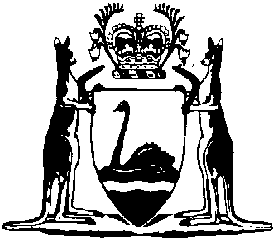 Directors’ Liability Reform Act 2023Directors’ Liability Reform Act 2023 Commencement Proclamation 2023Western AustraliaDirectors’ Liability Reform Act 2023 Commencement Proclamation 2023Contents1.	Citation	12.	Commencement	1Directors’ Liability Reform Act 2023Directors’ Liability Reform Act 2023 Commencement Proclamation 2023Made under the Directors’ Liability Reform Act 2023 section 2(e) by the Governor in Executive Council.1.	Citation		This proclamation is the Directors’ Liability Reform Act 2023 Commencement Proclamation 2023.2.	Commencement		The Directors’ Liability Reform Act 2023 Part 3 Division 9 comes into operation on 4 November 2023.C. DAWSON, Governor	L.S.J. QUIGLEY, Attorney General